บทบาทของอาสาสมัครสาธารณสุข1. ถ่ายทอดความรู้แก่ประชาชน  แนะนำพฤติกรรมสุขภาพที่เหมาะสม2. ค้นหา ผู้ป่วยหรือผู้ต้องสงสัย  แจ้งเจ้าหน้าที่สถานีอนามัย หรือศูนย์สุขภาพชุมชนเพื่อส่งต่อโรงพยาบาลโดยเร่งด่วน3. ให้ความร่วมมือในการซ้อมแผนรับมือการระบาดของไข้หวัดใหญ่ร่วมกับเจ้าหน้าที่สาธารณสุข องค์กรปกครองส่วนท้องถิ่นและกลุ่มต่าง ๆ ในชุมชนหรือท้องถิ่น4. จดบันทึกผลงานในโครงการ ส่งเสริมอาสาสมัครสาธารณสุขเชิงรุก	1. ปิดปากและจมูกด้วยกระดาษทิชชู เวลา ไอ จาม ทุกครั้ง	2. ถ้าป่วยมีอาการไอ หรือจามให้สวมหน้ากากอนามัย	3. ควรล้างมือบ่อย ๆ ด้วยน้ำและสบู่หลังการทำงานเข้าห้องน้ำหรือ จับต้องสัตว์ปีกและใช้ช้อนกลางรับประทานอาหาร	4. หลีกเลี่ยงการเดินทางไปในพื้นที่ที่มีการระบาดและพื้นที่เสี่ยง	5. ดูแลบริเวณที่พักอาศัย และที่ทำงานให้สะอาดอยู่เสมอเพิ่มการระบายอากาศที่ถ่ายเทได้สะดวกและเพิ่มความถี่ การทำความสะอาด	6. สำรองสิ่งจำเป็นสำหรับการยังชีพ เช่น อาหาร น้ำ ยาสามัญประจำบ้าน  สบู่  ไฟฉายพร้อมถ่าน กระดาษชำระ ฯลฯ  รวมทั้งปรอทวัดไข้ ให้พอเพียงอย่างน้อยสำหรับ 2 สัปดาห์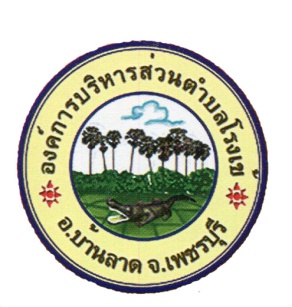 บทบาท อสม.ในการเฝ้าระวังโรคไข้หวัดใหญ่ สายพันธุ์ใหม่ 2009 ในชุมชน“ไข้หวัดใหญ่ 2009 ป้องกันได้”โรคไข้หวัดใหญ่สายพันธุ์ใหม่ 2009ชนิด A  H1N1สาเหตุ :  เป็นเชื้อไวรัสชนิดหนึ่ง  เรียกเชื้อไวรัสชนิดนี้ว่า             H1N1อาการ :  ไข้สูง 38° ขึ้นไป ไอแห้ง ๆ เจ็บ  คอ  มีน้ำมูก               หายใจเร็ว  เหนื่อย หอบ  และมีประวัติข้อใดข้อหนึ่งใน 4 ข้อ               ตามตารางหน้าต่อไปแผนภูมิแสดงแนวทางการคัดกรองเพื่อการเฝ้าระวังโรคไข้หวัดใหญ่ระบาด/ไข้หวัดนก สำหรับอาสาสมัครสาธารณสุข